VSTUPNÍ ČÁSTNázev moduluB1 Biologie člověka (H)Kód modulu41-m-3/AH84Typ vzděláváníVšeobecné vzděláváníTyp moduluvšeobecně vzdělávací průpravnýVyužitelnost vzdělávacího moduluKategorie dosaženého vzděláníH (EQF úroveň 3)Skupiny oborů41 - Zemědělství a lesnictvíKomplexní úlohaObory vzdělání - poznámky41-51-H/01 Zemědělec, farmář

41-52-H/01 ZahradníkDélka modulu (počet hodin)12Poznámka k délce moduluPlatnost modulu od30. 04. 2020Platnost modulu doVstupní předpokladyVzdělávací modul je univerzálně použitelný pro širokou cílovou skupinu. Vstupním požadavkem je znalost učiva vzdělávacích oborů vzdělávací oblasti Člověk a příroda na úrovni základního vzdělávání – biologie.JÁDRO MODULUCharakteristika moduluVzdělávací modul má za cíl seznámit žáky s biologickými aspekty činnosti člověka, zejména ve vztahu k oboru vzdělání. Důraz je kladen na ochranu zdraví člověka a jeho anatomii. Rozsah vzdělávacího modulu odpovídá nárokům studijního oboru.Obsahový okruh:Modul svým obsahem a pojetím navazuje na kompetence, které si žák přináší ze základního vzdělávání, z přírodopisu a dále je rozvíjí zejména směrem k aplikacím v oboru. Žák se naučí používat odbornou terminologii, dokáže aplikovat biologické a ekologické vědomosti a dovednosti i v odborných předmětech a v běžném občanském životě, zná složení živých organismů, získá základní znalosti o reprodukci a ontogenezi, pochopí základy genetiky a rámcově se seznámí s obsahem a významem etologie.Obsahová charakteristika:Vzdělávací modul má za cíl seznámit žáky s biologickými aspekty činnosti člověka, zejména ve vztahu k oboru vzdělání. Důraz je kladen na ochranu zdraví člověka.Cílová charakteristika:Vzdělávací modul je určen žákům kategorie vzdělávání H (střední odborné vzdělávání s výučním listem) napříč všemi obory vzdělávání.Návaznosti modulu:Vzdělávací modul má vztah k dalším modulům, které se zabývají výukou biologie.Očekávané výsledky učeníŽákVyjádří vlastními slovy základní vlastnosti živých soustavObjasní biologickou a společenskou podstatu člověkaZařazuje člověka do systému živočichů, posoudí jeho příbuznost s ostatními živočichy, zvláště primátyPopíše buňku jako základní stavební a funkční jednotku životaVysvětlí funkci orgánů a orgánových soustavObjasní význam genetikySprávně používá základní genetické pojmyVysvětlí význam zdravé výživyUvede příklady bakteriálních, virových a jiných onemocnění a možnosti prevenceVysvětlí význam příjmu živin a kyslíkuCharakterizuje rozmnožováníObsah vzdělávání (rozpis učiva)Vývoj člověkaAnatomie člověka – jednotlivé orgánové soustavyCivilizační choroby a jejich zdravotní rizikaPrevence a první pomoc při úrazechDědičnost a proměnlivostZdraví a nemocFyziologie člověkaUčební činnosti žáků a strategie výukyZákladem výuky je výklad a řízená diskuse žáků k probíranému tématu. Žáci jsou vedeni k samostatnému uvažování, vyjadřování vlastních názorů a argumentů v diskusích. Jsou používány demonstrační metody a pomůcky – výukové videoprogramy, žáci pracují samostatně i ve skupinách s učebnicemi a dalšími učebními texty. Součástí výuky jsou besedy, exkurze. Důraz je kladen na samostatnou práci žáků při aktivním vyhledávání informací k jednotlivým tématům.Zařazení do učebního plánu, ročníkVÝSTUPNÍ ČÁSTZpůsob ověřování dosažených výsledkůPři ověřování dosažených výsledků učení lze zejména v průběhu modulu využít jednoduché slovní hodnocení. Hodnocení bere v úvahu individuální přístup žáka k učení a vzdělávacímu procesu. V průběhu modulu lze provádět klasifikaci na základě hodnocení konkrétních praktických činností.Při hodnocení žáků musí být kladen důraz na hloubku porozumění učiva, schopnost aplikovat poznatky v praxi a schopnost pracovat samostatně.Možné způsoby ověřování dosažených výsledků učení:didaktický testpracovní listysamostatná práce na zvolené témapráce s textemlaboratorní cvičeníKritéria hodnoceníŽákcharakterizuje živočišnou buňku. Max. 5 bodůpopíše kosterní soustavu. Max. 5 bodůpopíše svalovou soustavu. Max. 5 bodůpopíše trávicí ústrojí. Max. 5 bodůpopíše nervovou soustavu. Max. 5 bodůpopíše dýchací soustavu. Max. 5 bodůpopíše vylučovací soustavu. Max. 5 bodůpopíše oběhovou soustavu. Max. 5 bodůpopíše kožní soustavu. Max. 5 bodůpopíše hormonální soustavu. Max. 5 bodůpopíše rozmnožovací soustavu. Max. 5 bodůpopíše smyslové ústrojí. Max. 5 bodůpopíše vývoj člověka a jeho zařazení do systému. Max. 10 bodůvysvětlí zásady správné výživy a zdravého životního stylu. Max. 5 bodůpopíše základní úkony první pomoci. Max. 5 bodůuvede původce virových, bakteriálních, parazitárních a jiných onemocnění a zná způsoby ochrany před nimi. Max. 10 bodůdefinuje nauku o dědičnosti a základní pojmy. Max. 5 bodůuvede příklady prevence onemocnění jednotlivých tělních soustav. Max. 5 bodůModul žák splní, pokud výsledek i postup (zdůvodnění) jeho práce splňuje výše uvedená kritéria.Hodnocení lze provést slovně, bodovým hodnocením, známkou nebo procenty.Hodnocena bude nejen práce skupin, ale i práce jednotlivců ve skupině a schopnost aplikace získaných vědomostí a dovedností v praxi.Hodnocení:100–81 bodů …. výborný80–61 bodů …. chvalitebný60–41 bodů  … dobrý40–21 bodů  … dostatečný20–0 bodů  …. nedostatečnýK získání hodnocení výborný, chvalitebný, dobrý, dostatečný, musí žák v každé položce bodového hodnocení dosáhnout alespoň 3 body. Po splnění této podmínky je žák na základě celkového počtu bodů klasifikován příslušnou známkou. Učitel přitom přihlíží k schopnostem žáka, které jsou dány např. specifickými poruchami učení nebo zdravotními a psychickými handicapy. Využívá i formativní hodnocení.Doporučená literaturaKVASNIČKOVÁ, D.: Základy ekologie. 3. vydání. Praha: Fortuna, 2010.JELÍNEK, J. A ZICHÁČECH, V.: Biologie pro gymnázia. 11. vydání. Olomouc, 2014.PoznámkyPočet hodin a způsob je orientační, učitel jej přizpůsobí vstupní úrovni kompetencí žáků a podmínkám školy a nárokům u studijního oboru.Obsahové upřesněníVV - Všeobecné vzděláváníMateriál vznikl v rámci projektu Modernizace odborného vzdělávání (MOV), který byl spolufinancován z Evropských strukturálních a investičních fondů a jehož realizaci zajišťoval Národní pedagogický institut České republiky. Autorem materiálu a všech jeho částí, není-li uvedeno jinak, je Miroslav Kudrna. Creative Commons CC BY SA 4.0 – Uveďte původ – Zachovejte licenci 4.0 Mezinárodní.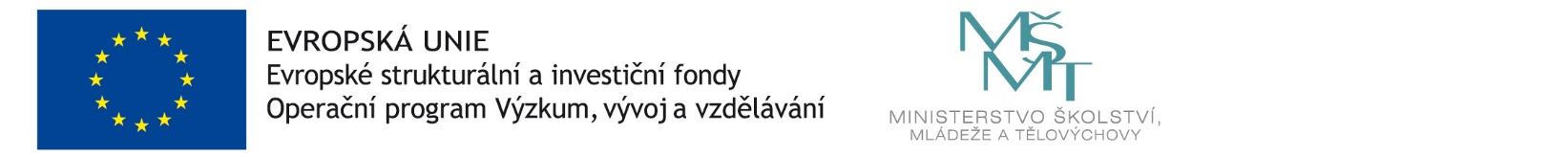 